  dk;kZy; izkpk;Z] 'kkldh; MkW-ok-ok-ikV.kdj dU;k LukrdksRrj egkfo|ky;]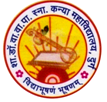 dsUnzh; fo|ky; ds ikl] tsyjksM nqxZ  ¼N-x-½iwoZ uke&'kkldh; dU;k egkfo|ky;]nqxZ ¼N-x-½ Qksu 0788&2323773 Email- govtgirlspgcollege@gmail.com             	Website: www.govtgirlspgcollegedurg.comCollege Code : 1602nqxZ] fnukad % 18-02-2020^vkfn&f'kYi* jk"Vªh; dk;Z'kkyk dk vk;kstu 'kkldh; MkW- ok- ok- ikV.kdj dU;k LukrdksRrj egkfo|ky; esa NRrhlx<+ dh yksd ,oa vkfnoklh dyk ij vk/kkfjr ^^vkfn&f'kYi** jk"Vªh; dk;Z'kkyk dk vk;kstu 27 ls 29 Qjojh rd fd;k tk jgk gSA fp=dkjh ,oa ewfrZdyk ij vk/kkfjr bl dk;Z'kkyk dk vk;kstu ^jtk Qk.Ms'ku] ubZ fnYyh ds lg;ksx ls fd;k tk jgk gSA jtk Qkm.Ms'ku ds }kjk vk;ksftr jtk mRlo ds dk;ZØe ubZfnYyh] e.Myk] y[kuÅ vkSj nqxZ esa vk;ksftr fd;s tk jgs gSA dk;Z'kkyk ds vk;kstu lfpo izks- ;ksxsUnz f=ikBh us crk;k fd NRrhlx<+ dh dyk&laLd`fr ls ;qok ih<+h dks izf'kf{kr djus rFkk varjkZ"Vªh; [;kfr ds dykdkjksa ls fofHkUu fo/kkvksaa dh ckfjd;k¡ lh[kus dk volj LFkkuh; izfrHkkvksa dks feysxkA bl dk;Z'kkyk esa fpjk;q flUgk tks ewfrZdyk ,oa ^Oghy dyk* esa ikjaxr gS fofHkUu Hkkjrh; laLd`fr dh xokg] dykd`fr;ksa dk fuekZ.k fl[kk,axsAxksnuk isafVaXl esa varjkZ"Vªh; Lrj ij [;kfr izkIr lqQh;kuksa dh dyedkjh dks lh[kus dk volj feysxkA Jh f=ikBh us crk;k fd ^rqEckdyk* ij igyh ckj ^ujsUnz iks;e ¼dksaMkxkao½ izf'k{k.k nsaxsaA feV~Vh ds f[kykSus o cM+h dykd`fr;k¡ fl[kkus f'koeaxy rFkk Nkik dyk ds fl)gLr dykdkj fleju u:yk Hkh 'kkfey gksxsA ,d Hkkjr Js"B Hkkjr ds vUrxZr xqtjkr dh f'kYidyk ij Hkh bl dk;Z'kkyk esa izf'k{k.k fn;k tk;sxkA  bl volj ij jtk fp= izn'kZuh dk vk;kstu Hkh 27 ls 29 Qjojh rd usg: vkVZ xSyjh] flfod lsUVj fHkykbZ esa fd;k tk jgk gSA dk;Z'kkyk dk mn~?kkVu 27 Qjojh dks gsepan ;kno fo'ofo|ky;] nqxZ dh dqyifr MkW- v:.kk iYVk djsaxhAbl volj ij jtk Qkm.Ms'ku dh VªLVh ,oa fo[;kr lkfgR;dkj MkW- mn~;u cktis;h Hkh mifLFkr jgsaxsA   ¼MkW0 lq'khy pUnz frokjh½izkpk;Z'kkl0 MkW0 ok0 ok0 ikV.kdj dU;k LukrdksRrj egkfo|ky;] nqxZ ¼N0x0½'kkldh; MkW-ok-ok-ikV.kdj dU;k LukrdksRrj egkfo|ky;] nqxZ  ¼N-x-½^vkfn&f'kYi* jk"Vªh; dk;Z'kkyk dk vk;kstu 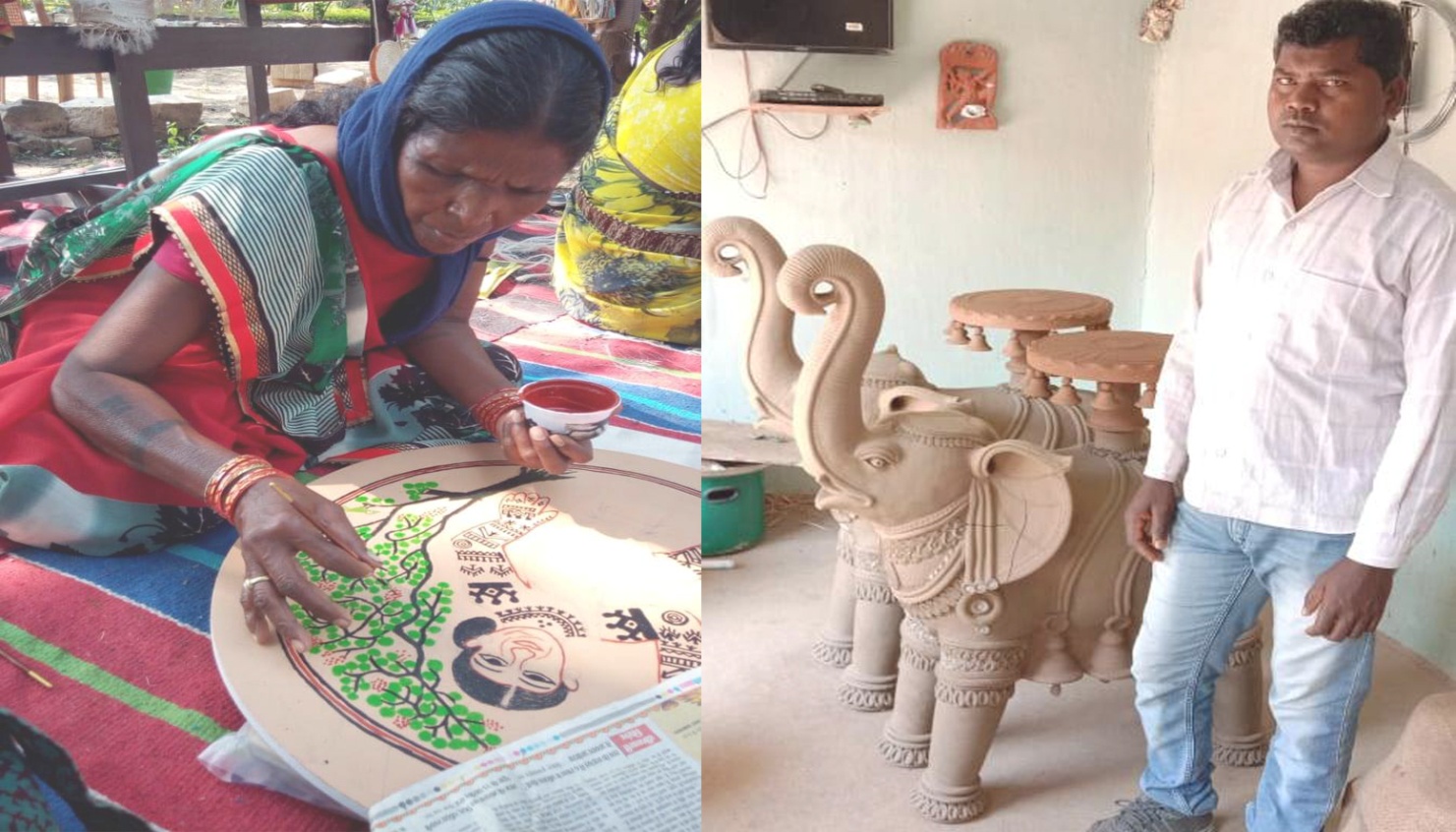 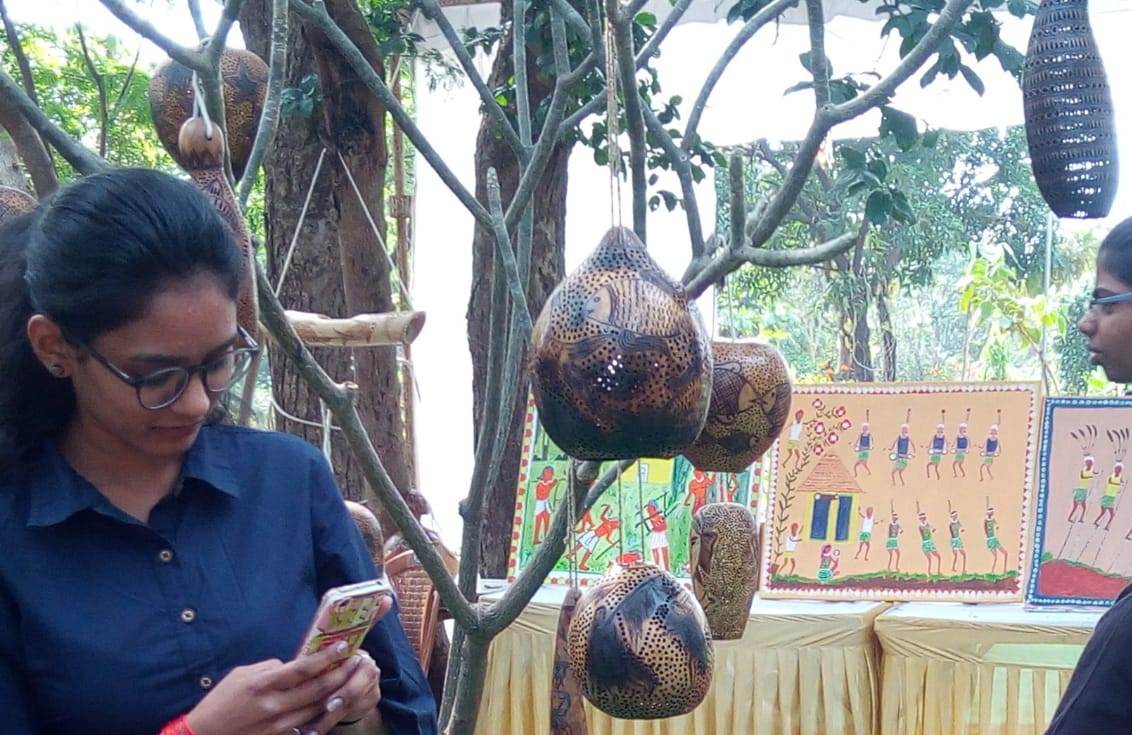 